Symptom:Customer has reported that there are differences on the output when the exact same Adhoc report is run manually and automatically [schedule job]. Both don't have the same results between runs manually or automatically.Reproducing the issue: Run the report Manual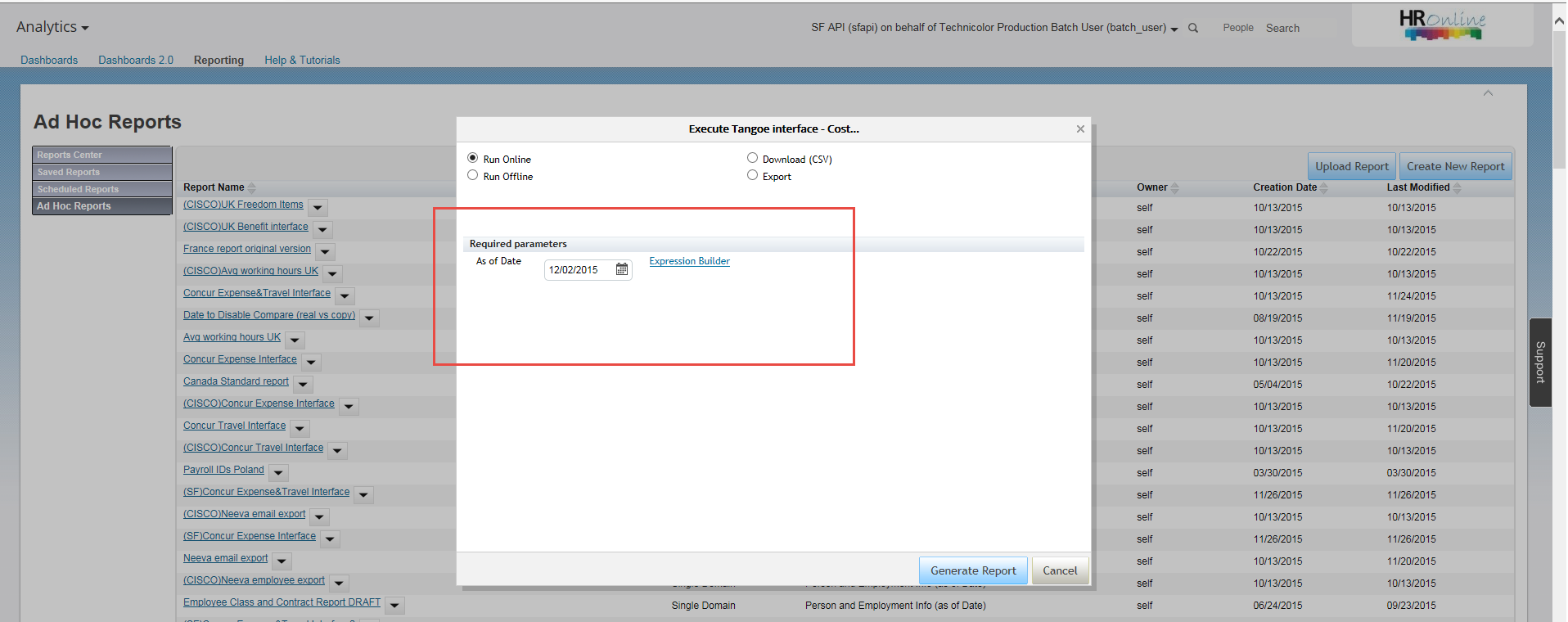 Run the same report automatically from Provisioning without selecting the Expression Builder ${today}: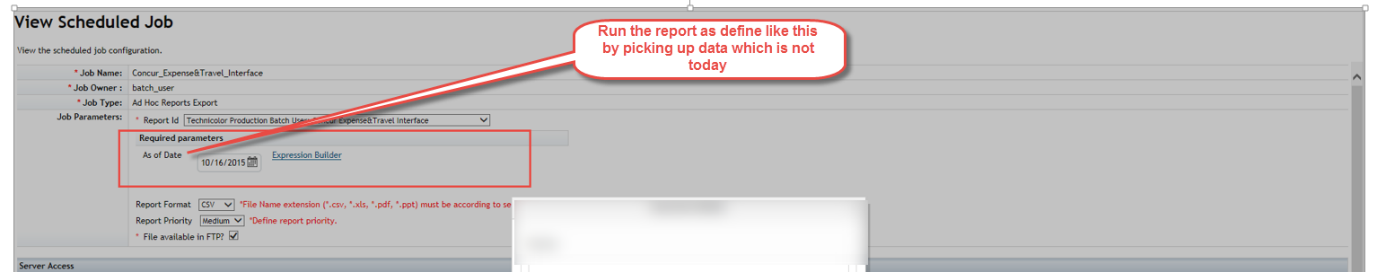 Resolution: Add the expression ${today}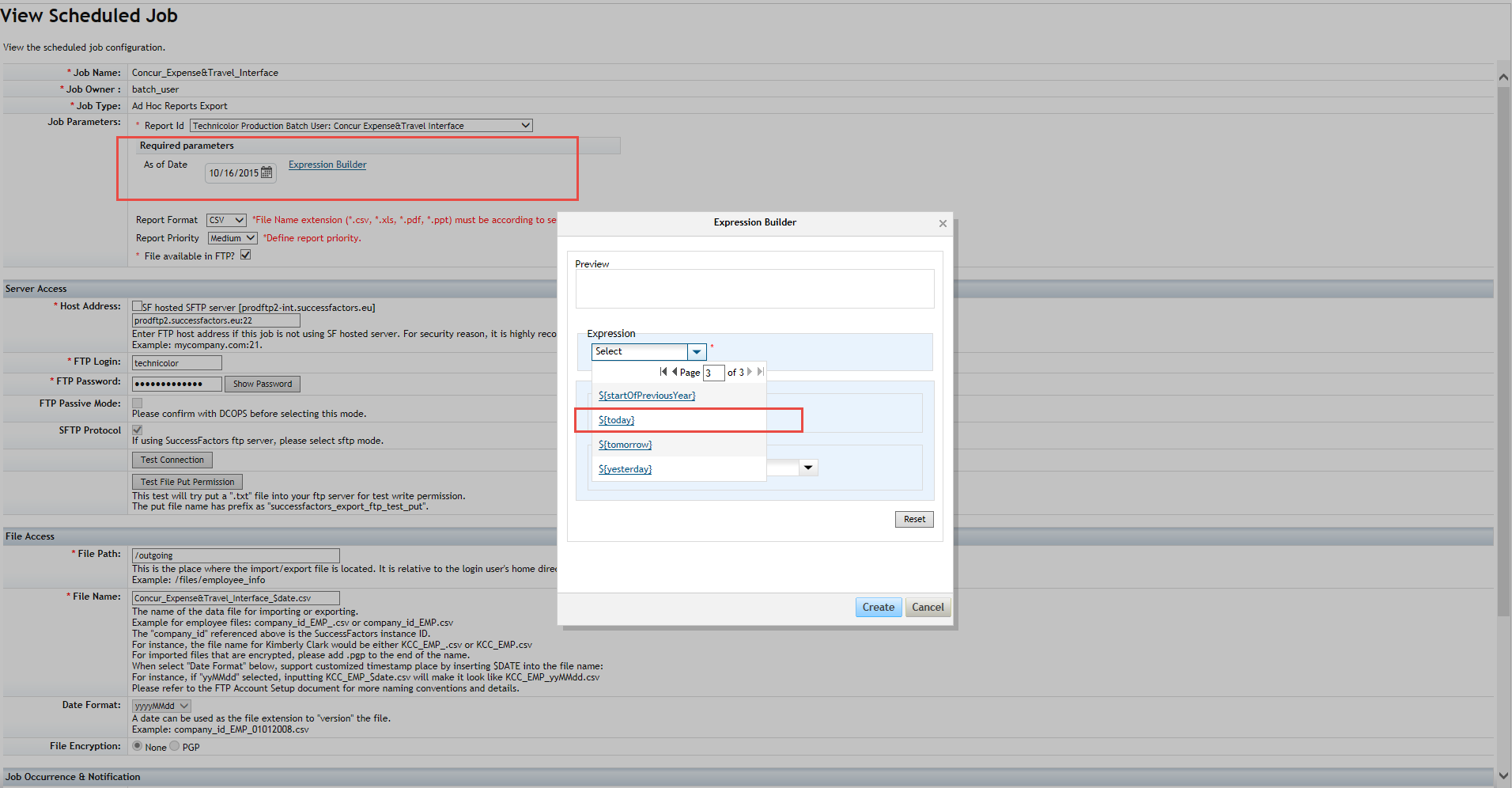 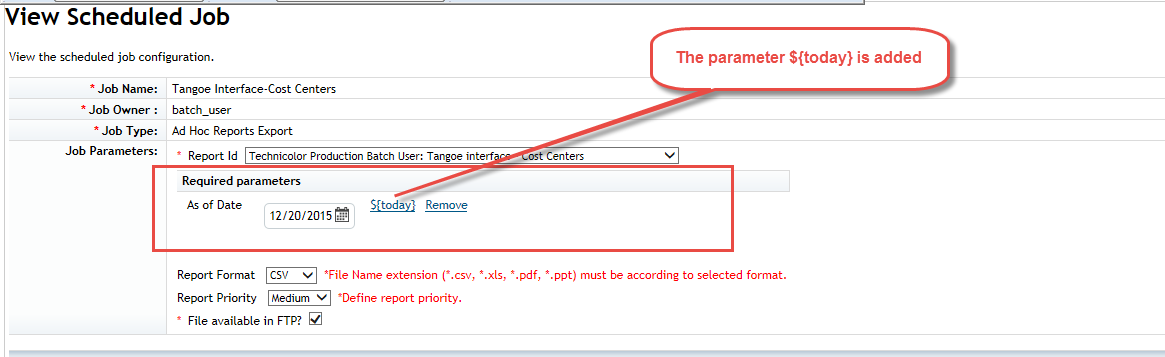 